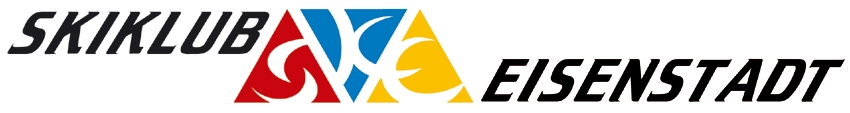 Kleinhöfleiner Hauptstraße 12, 7000 Eisenstadt     www.skiklub-eisenstadt.at     ZVR Nr.415 586 785Einladung zur Teilnahme an unserer Schiwoche nachMadonna di Campiglio4* Hotel St. Raphael22. – 29.Jänner 2023Auch die Saison 2022/2023 wollen wir wieder die beliebte Schiwoche in Madonna di Campiglio durchführen. Heuer habe ich, Arnold Schweiger, die Organisation der Reise von Uli übernommen. Ich würde mich freuen, wenn wieder zahlreiche junggebliebene Teilnehmer mitkommen und bin selbst schon sehr neugierig auf das große Schigebiet.Kosten ab / bis EisenstadtMit K&K Busreisen/Hornstein	€ 1.290,--	Vollpension/DZ/6 Tage Skipass/Skilehrer	€ 20,--	Einzelzimmerzuschlag pro Tag		(es gibt leider nur sehr wenige Einzelzimmer)Organisation/Leitung: Arnold Schweiger 0664/8478570Anmeldungen bis spätestens 15.11.2022an arnold.schweiger@a1.netNur schriftliche Anmeldung möglichan Arnold Schweiger, 7350 Oberpullendorf, Riedgasse 19, oder per Mailunter Angabe von Name, Adresse, Geb.-Dat., Tel., Handy, E-MailMit der Anmeldung ist eine Anzahlung von € 790,-- bis spätestens 15.11.2022 auf das Konto des Skiklub Eisenstadt – IBAN AT39 2011 1410 0500 4529 (Zahlungsreferenz Madonna 2023) zu leisten. Alle weiteren Informationen werden mit der Buchungsbestätigung mitgeteilt. Die Restkosten von € 500,- sind bitte bis spätestens 5.1.2023 auf das Konto des Skiklub Eisenstadt (Zahlungsreferenz Madonna 2023) zu überweisen.Die Schiwoche wird unter Einhaltung der jeweils gültigen Corona Auflagen durchgeführt!!Euer Madonna TeamUli, Herwig, ArnoldKleinhöfleiner Hauptstraße 12, 7000 Eisenstadt     www.skiklub-eisenstadt.at     ZVR Nr.415 586 785Anmeldung für Madonna 22. Jänner – 29. Jänner 2023Name:	_______________________________________________________	_______________________________________________________Anschrift:	_______________________________________________________	_______________________________________________________Geb.-Datum:	_______________________________________________________	_______________________________________________________Tel.-Nr.:	_______________________________________________________	_______________________________________________________E-Mail:	_______________________________________________________	_______________________________________________________geimpft:	_ja / nein (Zutreffendes markieren)__ _________________________